ROCKINGHAM COUNTY REGIONAL COMMITTEE                                                                                Balance of State Continuum of CareExecutive Board Meeting Minutes                                                                                                  August 12, 2014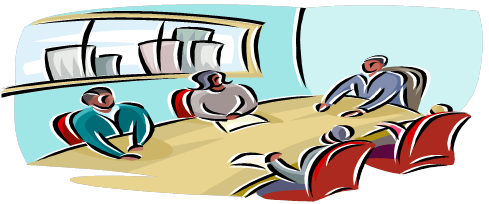 Present: Ellery Blackstock, Beverly Scurry, Faye Pierce, Dick Frohock, Sharon NevilleMeeting Minutes Review/Approval of Last Meeting: Marlene was at the Regional Committee Meeting July 17, 2014 and has provided Minutes for Board Review. Treasury Report: Dick reports no expenditures from the treasury.ESG Grant Update: Help, Inc. continues to work on the grant due Sept 3, 2014. Changes are occurring within the BoS and we will govern ourselves accordingly to the changes within the BoS. Shelter Update: Ellery and Dick have met with the Rockingham County Manager regarding a 365 day Shelter. The Board is in the process of developing a proposal for opening a daily Homeless Shelter and will present it to the County Manager.  Support Circles Discussion:  Ella Brown is presenting to the Ministerial Alliance about possibly adopting a Support Circle family. Fundraising:  Raising the funds to operate the upcoming Shelter is extremely important and needed as we are moving into the fall and winter months. Miscellaneous/Adjournment:  Faye reports the need to identify two people, one to serve on the Score Card Committee and one to serve on the Project Review Committee. Curtis Pierce has been suggested for the Score Card Committee and Ella Brown has been suggested for the Project Review Committee.  The Board will select the Nominating Committee next month to serve on the RCRC Board.Board Meeting Change: The Board will meet the first Thursday of each month at 11:00 at the Family Support Bldg., Wentworth, NC. 